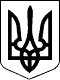 У К Р А Ї Н А ВІДДІЛ   ОСВІТИ  ОРІХІВСЬКОЇ РАЙОННОЇДЕРЖАВНОЇ АДМІНІСТРАЦІЇЗАПОРІЗЬКОЇ ОБЛАСТІН А К А З14.03.2016							  	    			  № 91-оПро проведення тренінгу«Веб 2.0 в педагогічній діяльності»На виконання рішення колегії Департаменту освіти і науки від 23.04.2012 «Про виконання Програми розвитку освіти Запорізької області на 2013-2017 роки з питання стану реалізації обласного освітнього проекту «Формування та розвиток інформаційно-комунікаційної компетентності педагогів», з метою підвищення рівня ІТ-компетентності вчителів-предметниківНАКАЗУЮ:1.Районному методичному кабінету:забезпечити проведення тренінгу «Веб 2.0 в педагогічній діяльності» в період з 04.04.2016 по 08.04.2016 на базі КЗ «Оріхівська ЗОШ І-ІІІ ст. № 5» (початок о 9.00);забезпечити участь тренера Стоячко В.О.;здійснювати організаційно-методичний супровід проведення тренінгу.2.Директору КЗ «Оріхівська ЗОШ І-ІІІ ст. №5» Денисенко С.І. забезпечити умови проведення тренінгу в навчальному закладі.3.Директорам КЗ «Нестерянської СР ЗОШ І-ІІІ ст.» Онацько А.П., КЗ «Мирненської ЗОШ І-ІІІ ст.» Пакеті Л.М., КЗ «Юрківського НВК "Школа І-ІІІ ступенів - дитсадок" Ярошенко Л.В. забезпечити участь вчителів у тренінгу «Веб 2.0 в педагогічній діяльності» відповідно до списку (додається).4.Контроль за виконанням наказу залишаю за собою.	Начальник 									Н.І.ШевченкоПогоджено юрисконсульт 								Ю.І.ВигівськаЖильцова, 42922Додатокдо наказу відділу освітирайдержадміністрації                                                                                                    від 14.03.2016 № 91-оСписок педагогічних працівників на проходження тренінгу “Веб 2.0 в педагогічній діяльності”на базі КЗ «Оріхівська ЗОШ І-ІІІ ступенів №5Завідувач районним методичним кабінетом відділу освіти          С.М.Дяченко№ПІБПосадаЗНЗ1 група з 04.04.2016 по 08.04.20161 група з 04.04.2016 по 08.04.20161 група з 04.04.2016 по 08.04.20161 група з 04.04.2016 по 08.04.20161Єпіфанова Вікторія Павлівна вч.фізики  та математики КЗ «Нестерянська СР ЗОШ І-ІІІ ст.»2Білогуб Юлія Валентинівна  практичний психолог КЗ «Нестерянська СР ЗОШ І-ІІІ ст.»3Біла Лілія Юріївна вч.математикиКЗ «Нестерянська СР ЗОШ І-ІІІ ст.»4Безушко Оксана Анатоліївназаступник з ВР, вчитель української мови та літературиКЗ «Мирненська ЗОШ   І-ІІІ ст.»5Саварець Ігор Олеговичвчитель математики та інформатикиКЗ «Мирненська ЗОШ   І-ІІІ ст.»6Юрченко Тетяна Володимирівнавчитель фізичного вихованняКЗ «Юрківський НВК школа І-ІІІ ст.-дитсадок»7Старіченко Юлія Валеріївна вчитель початкових класівКЗ «Юрківський НВК школа І-ІІІ ст.-дитсадок»8Прохоренко Тетяна Вячеславівна вчитель початкових класівКЗ «Юрківський НВК  школа І-ІІІ ст.-дитсадок»9Харитоненко Діна Сергіївнавчитель української мови та літературиКЗ «Юрківський НВК школа І-ІІІ ст.-дитсадок»10Петрошкевич Тамара Яківнавчитель іноземної мови (англійська)КЗ «Юрківський НВК школа І-ІІІ ст.-дитсадок»